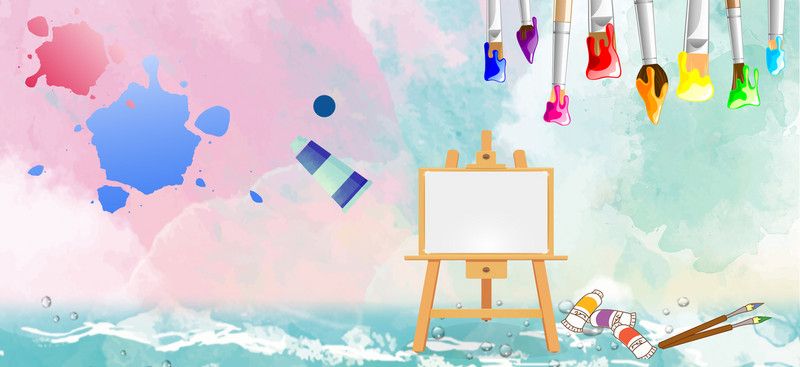                                                                                          .В  этом  учебном  году   ИЗО студию  «Кисточка»  посещали  35  детей ; три возрастные группы 4-5 лет, 5-6 лет, 6-7 лет. Занятие  проводилось  2  раза  в неделю. Имеется  программы  работы  на  учебный  год по каждой возрастной категории.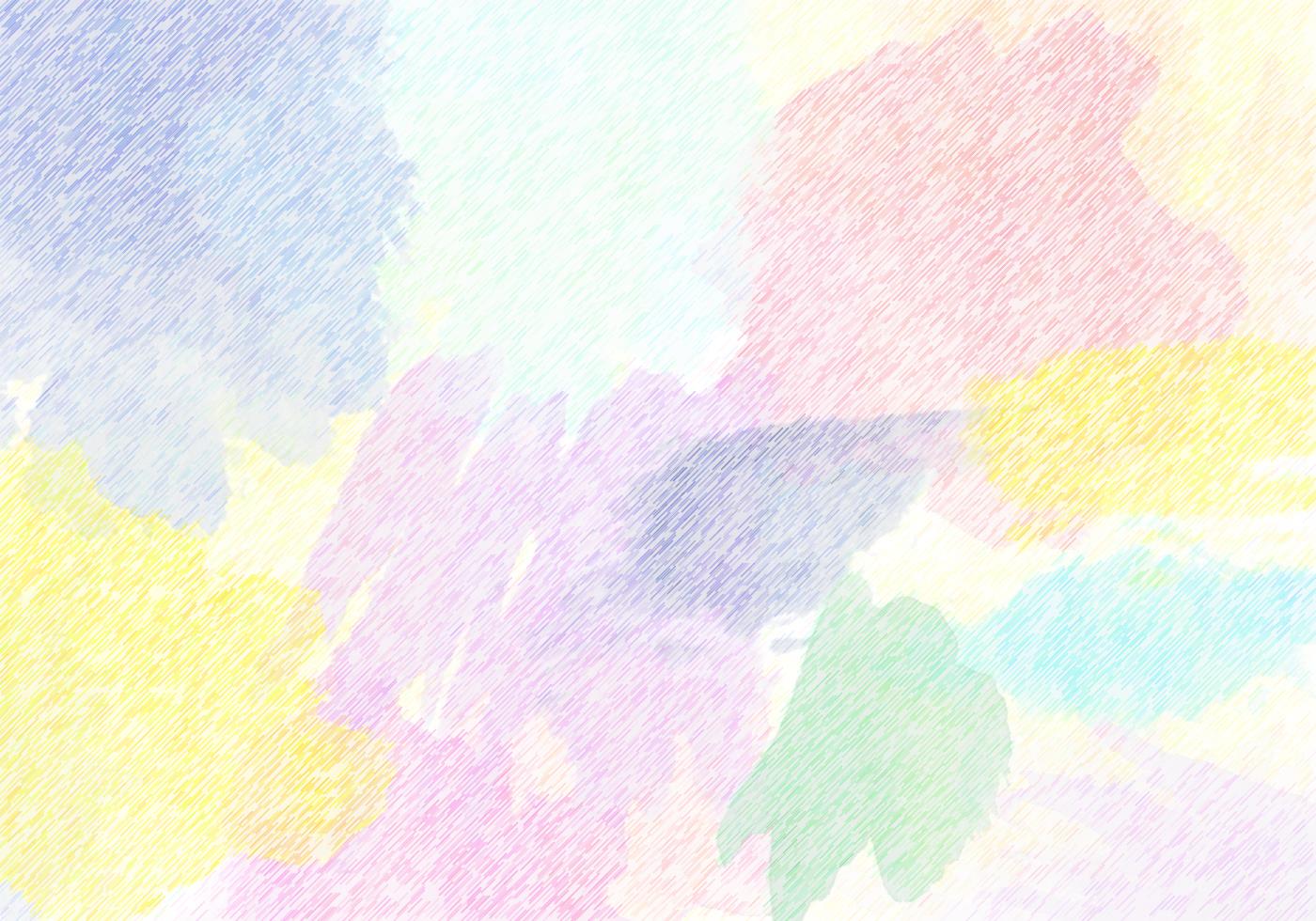  Цель программы: Формировать художественное мышление и нравственные черты личности через различные способы рисования.Изучая и осваивая различные техники рисования, ранее не использованных в работе с детьми, экспериментально попробовала использовать элементы нестандартного рисования в совместной деятельности с детьми и пронаблюдала всплеск положительных эмоций от процесса рисования. Появилось желание разнообразить запланированные программой практические занятия детей.Каждое занятие проводится эмоционально, дети заворожено следят за всеми процессами и с интересом, а иногда с нетерпением выполняют практические задания руководителя. Попадая в проблемную ситуацию на занятиях по задуманному сценарию, иногда дети предлагают неожиданные способы её выполнения, которые по возможности используются в практической части. Многие техники интересны и сложны, поэтому подготавливается необходимый материал к работе с учётом возможностей каждого ребёнка, проводятся некоторые занятия, учитывая их сложность по подгруппам или всем коллективом детей, но обязательно с индивидуальным подходом к каждому ребёнку. В начале года техники рисования на занятиях даются почти изолированные друг от друга, к середине года было замечено, что некоторые дети предлагают свои дополнительные способы рисования к уже усложнённому сочетанию техник, запланированных руководителем.Музыкальное сопровождение на занятиях. Оно формирует настроение детей, их заинтересованность к процессу занятия, развивает музыкальные слух и возможности. Оно используется во всех частях занятия в зависимости от построенного сюжета.Проводя занятия с использованием разнообразных техник для выявления способностей детей за пройденное время, видно, что у детей, имеются способности к работе красками с использованием нетрадиционных техник. У детей со слабо развитыми художественно-творческими способностями показатели находятся чуть выше, чем в начале учебного года, но за счет применения нетрадиционных материалов улучшился уровень увлеченности темой и техникой и способность к цветовосприятию. Подводя итоги, проделанной работе, нельзя не отметить эмоциональный подъем у детей, почти полное исключение скованности и страха в общении или в выражении собственного мнения, проявлении самостоятельности в выборе материала и техники для рисования в свободное время. Ощутимо проявляется стремление детей экспериментировать в сочетании техник нестандартного раскрашивания с аппликацией из доступного материала или лепкой из солёного теста. Дети с нетерпением ожидают эти занятия и неоднократно при встречах интересуются: “Когда вы к нам придёте? А занятия кружка сегодня будет?” И после таких слов понимаешь, труды даром не прошли. Появляются новые идеи и желания пополнить мир детей чем- то интересным и увлекательным.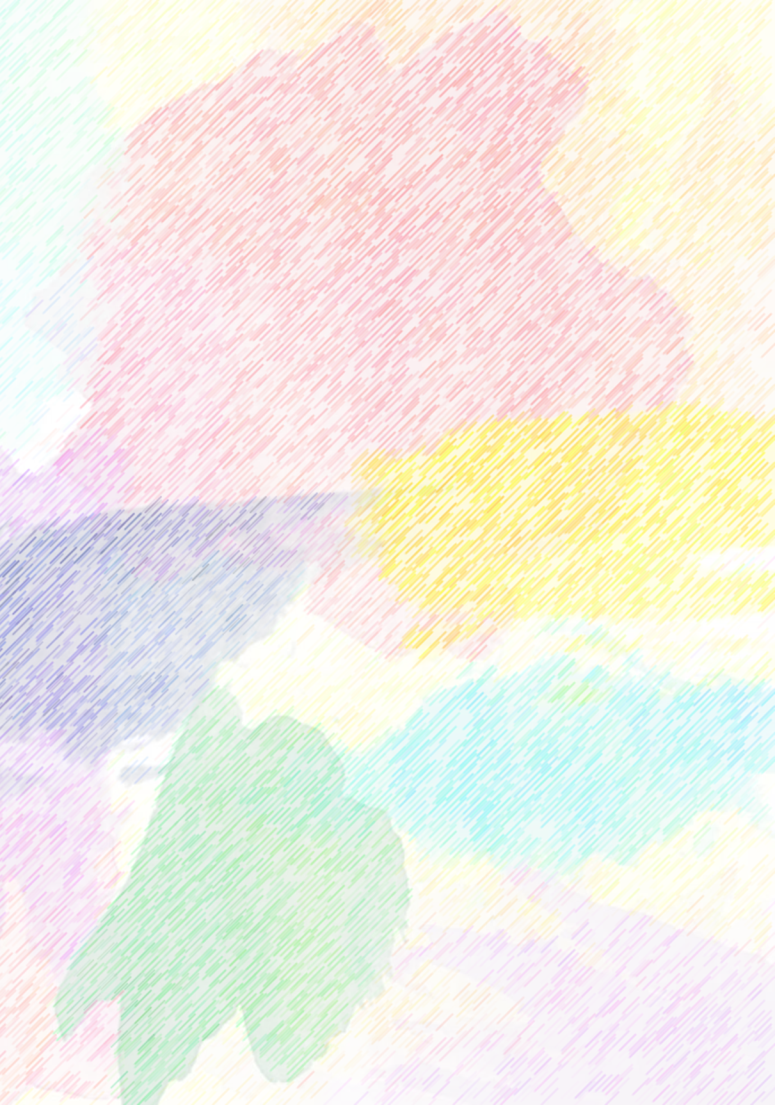 Как результат проделанной работы проведено ряд выставок.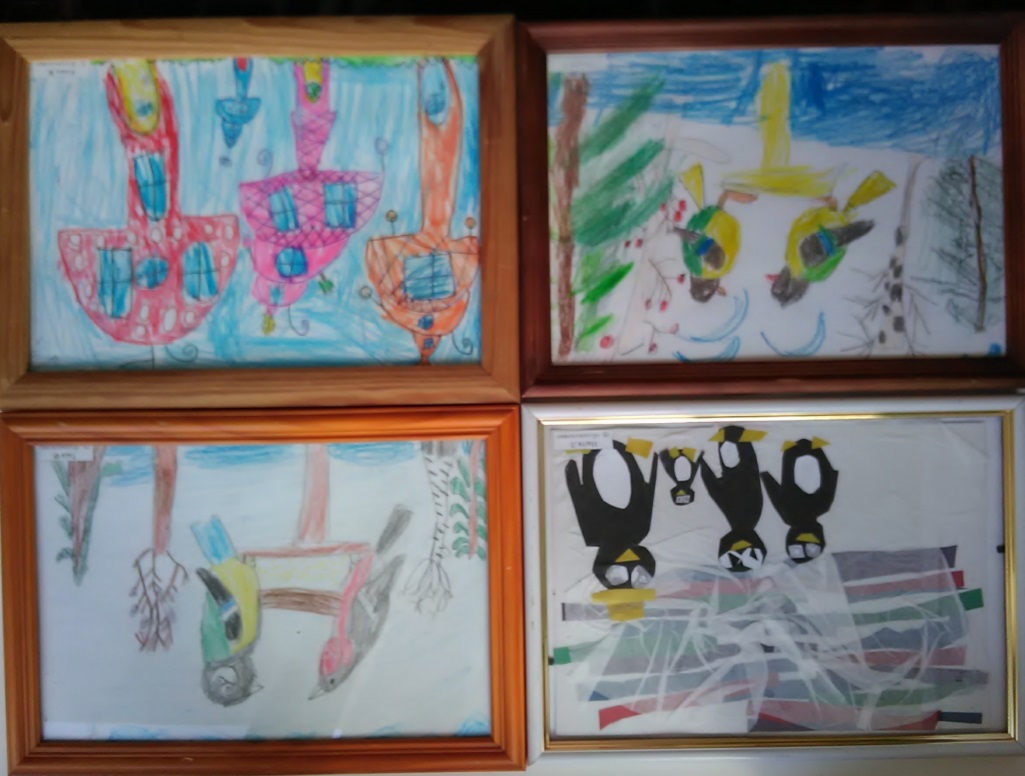 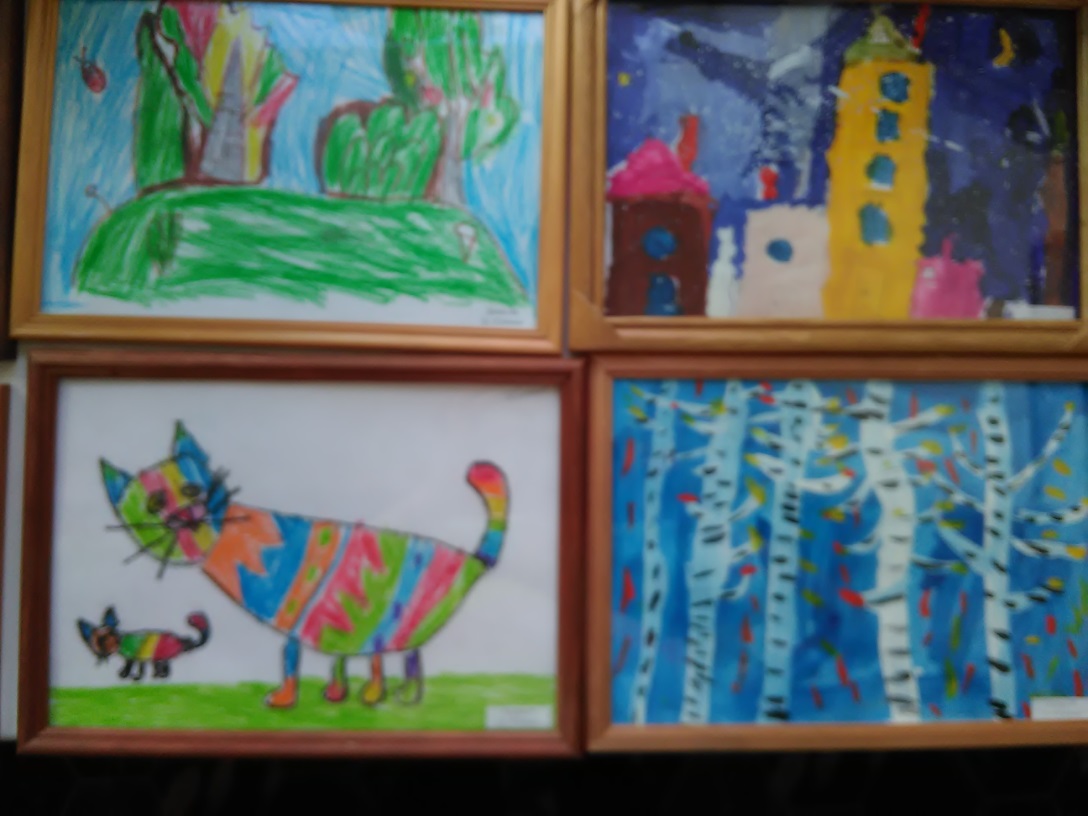 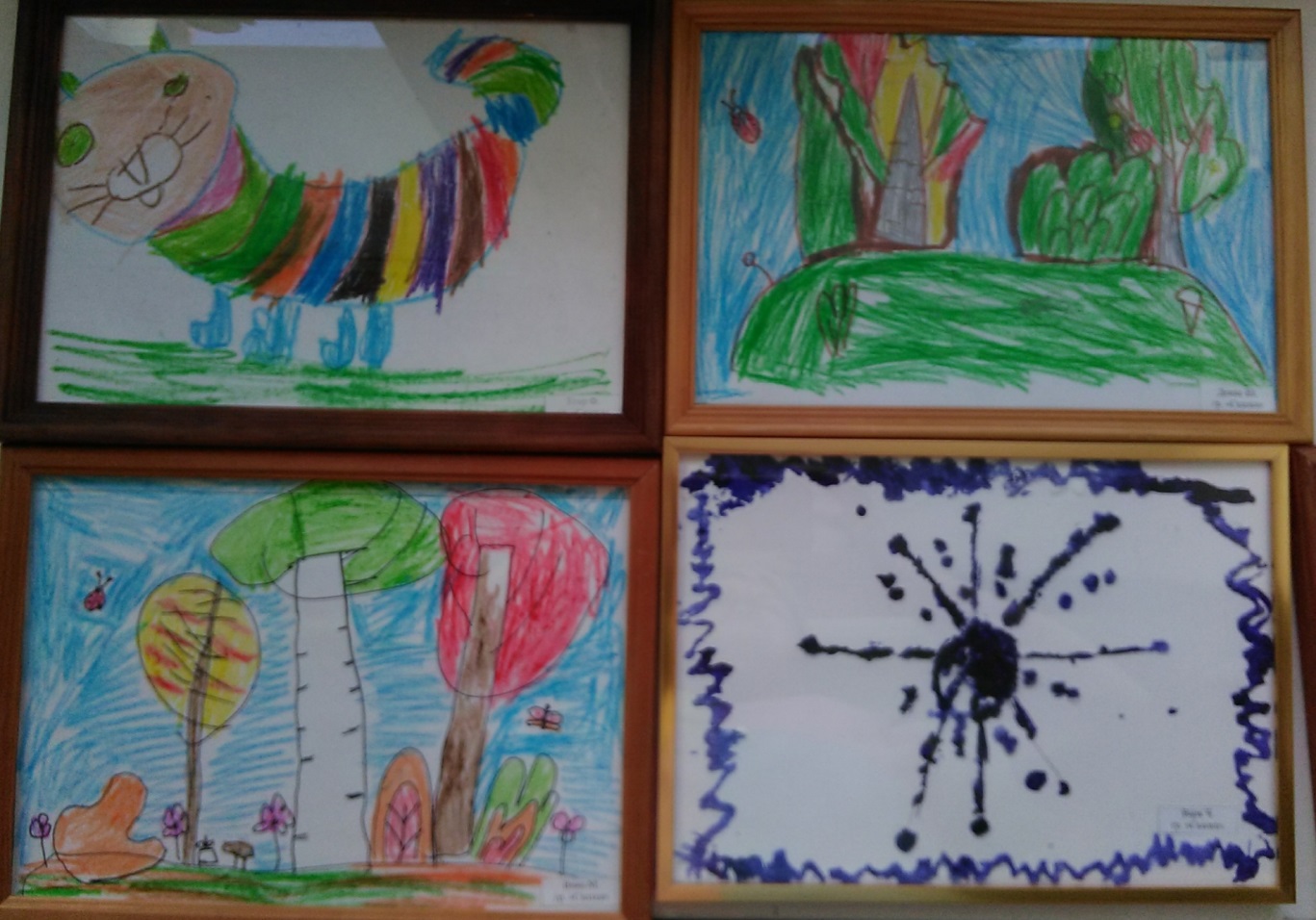 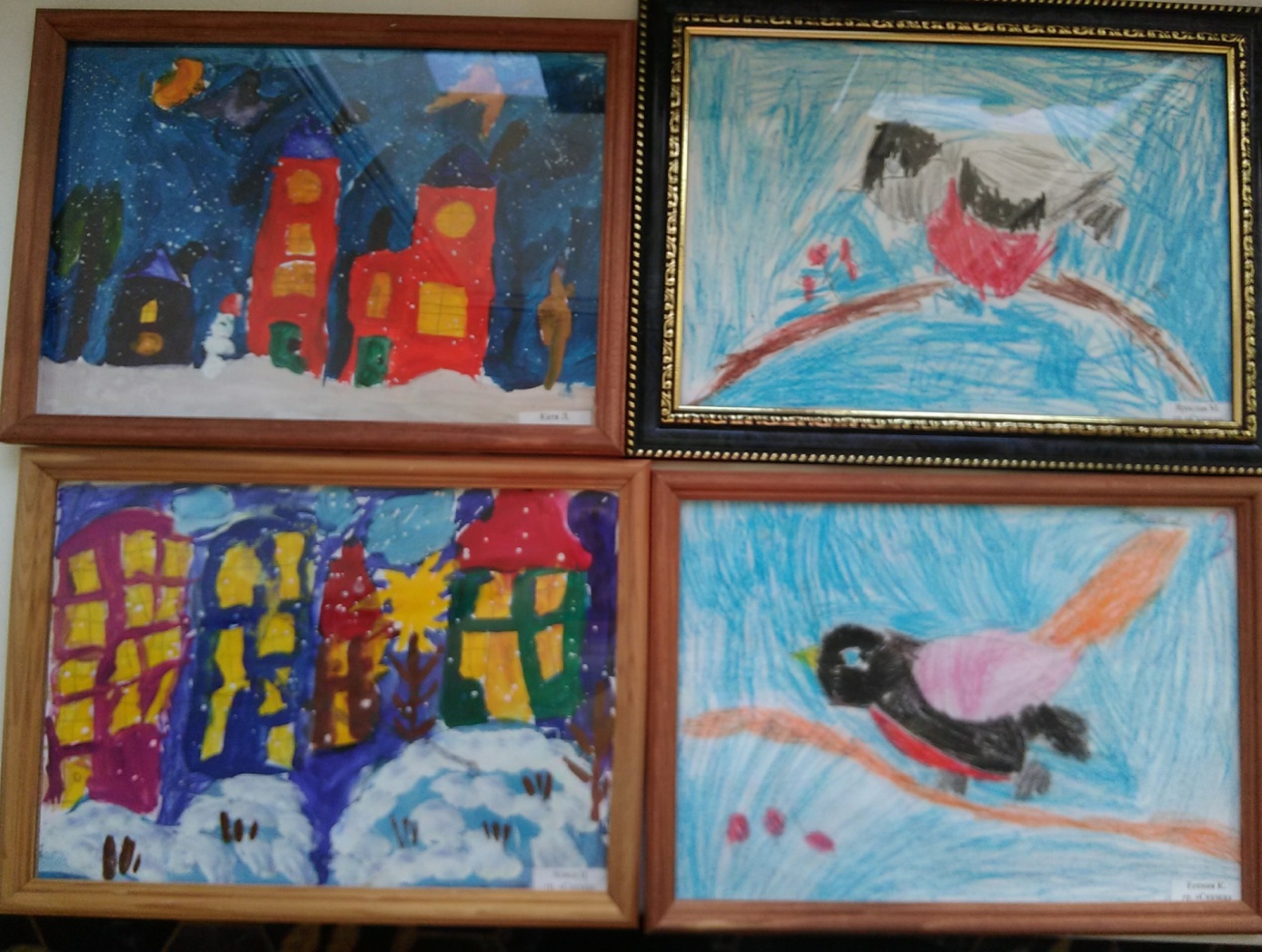 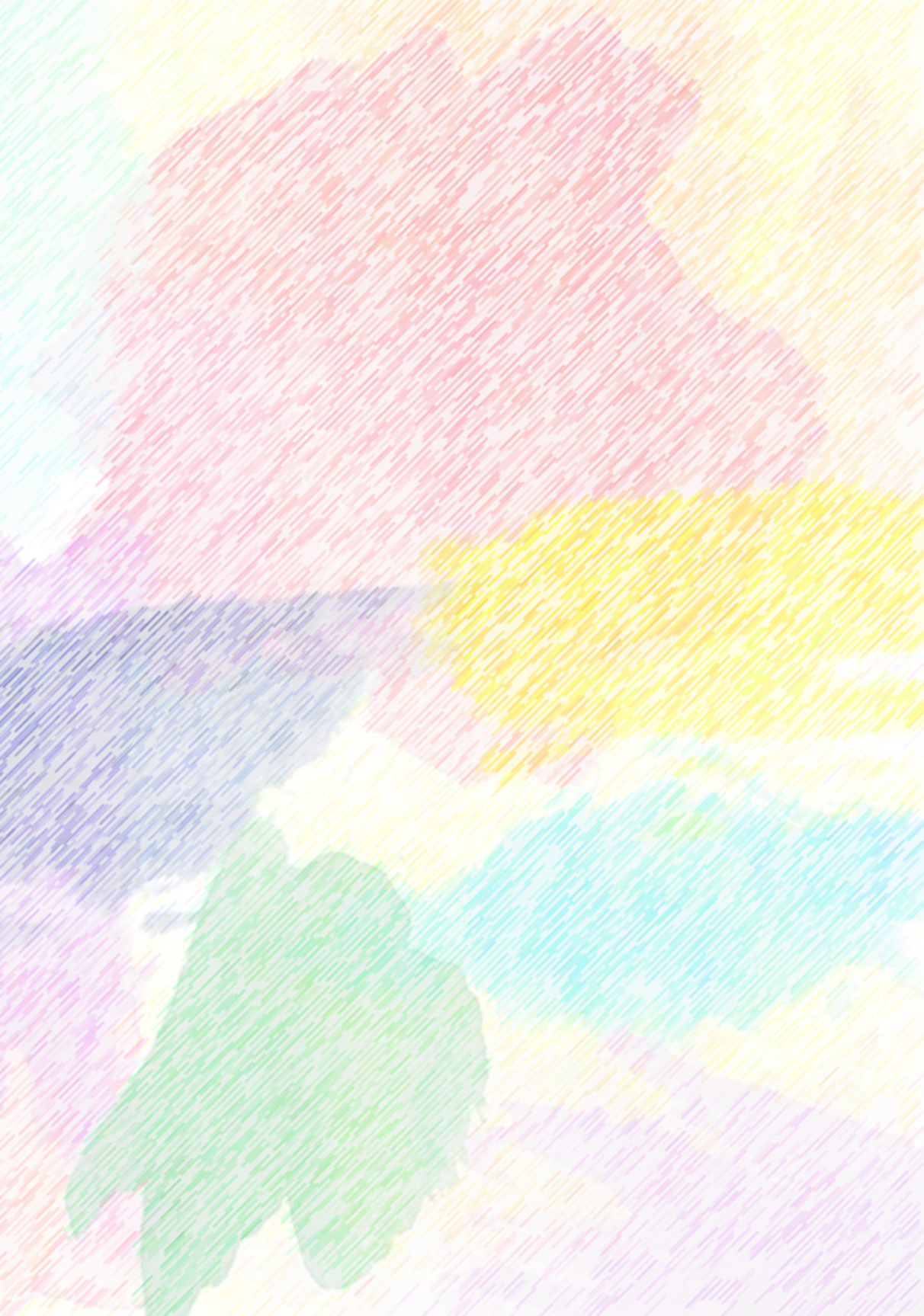 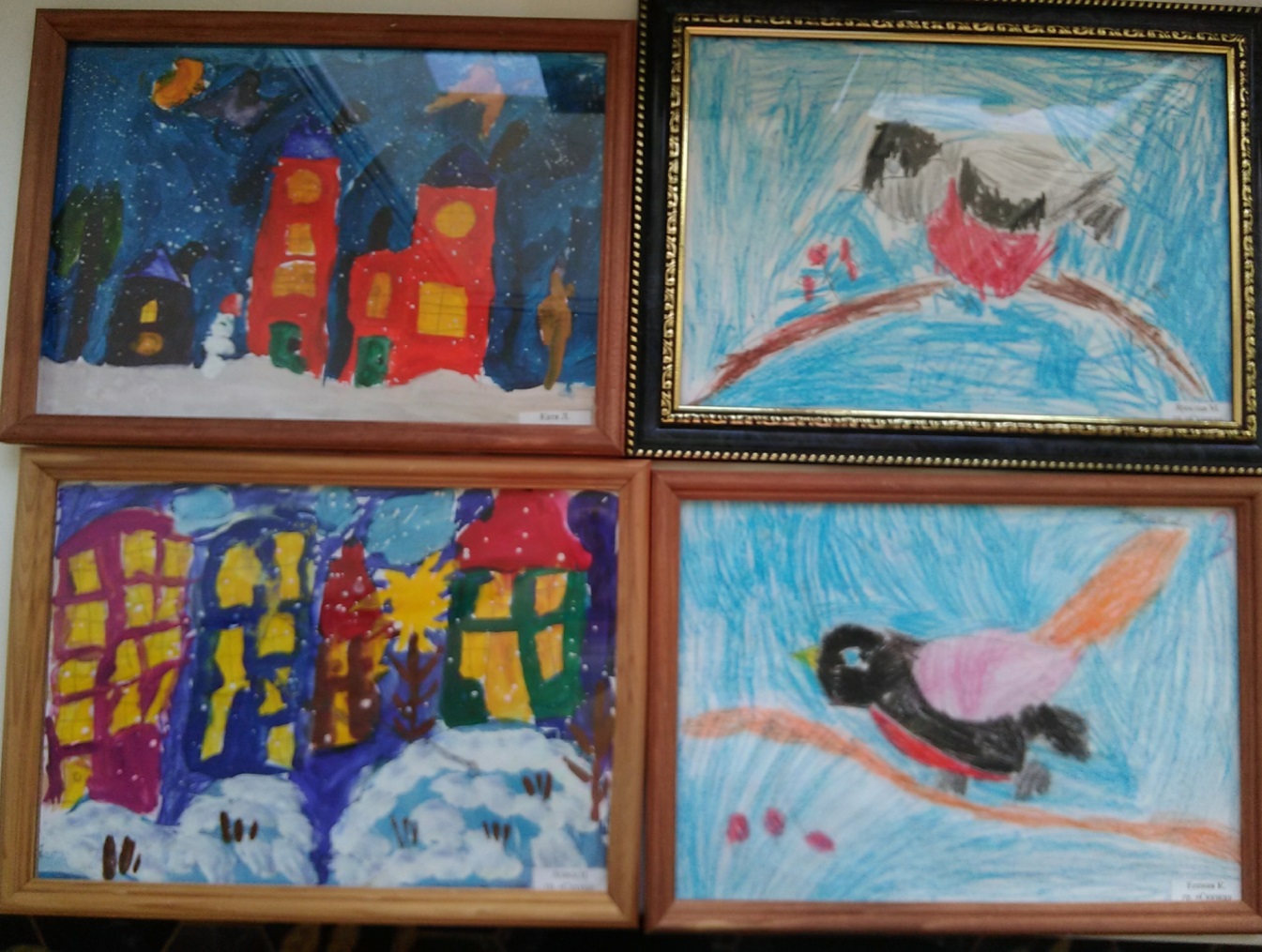 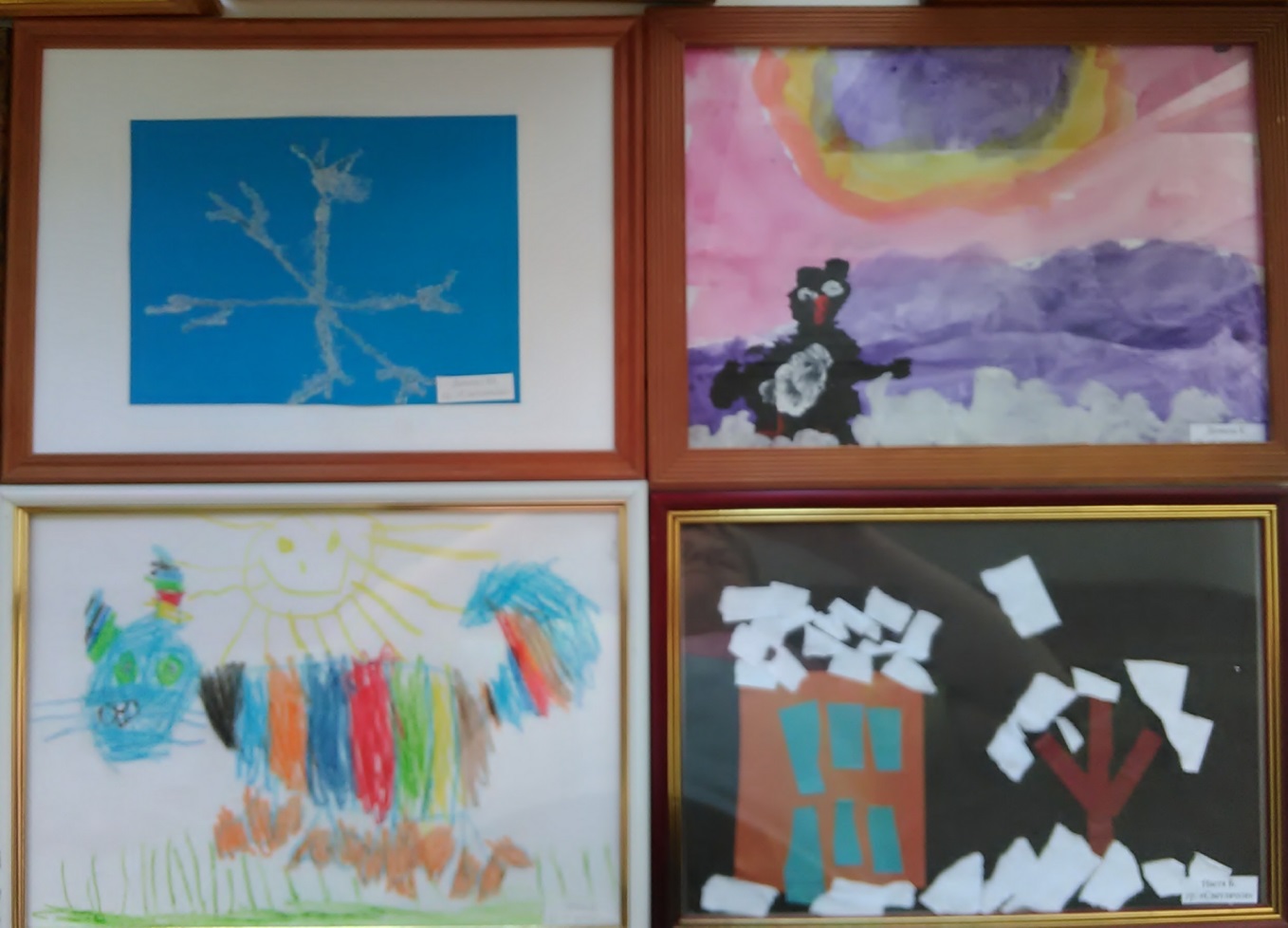 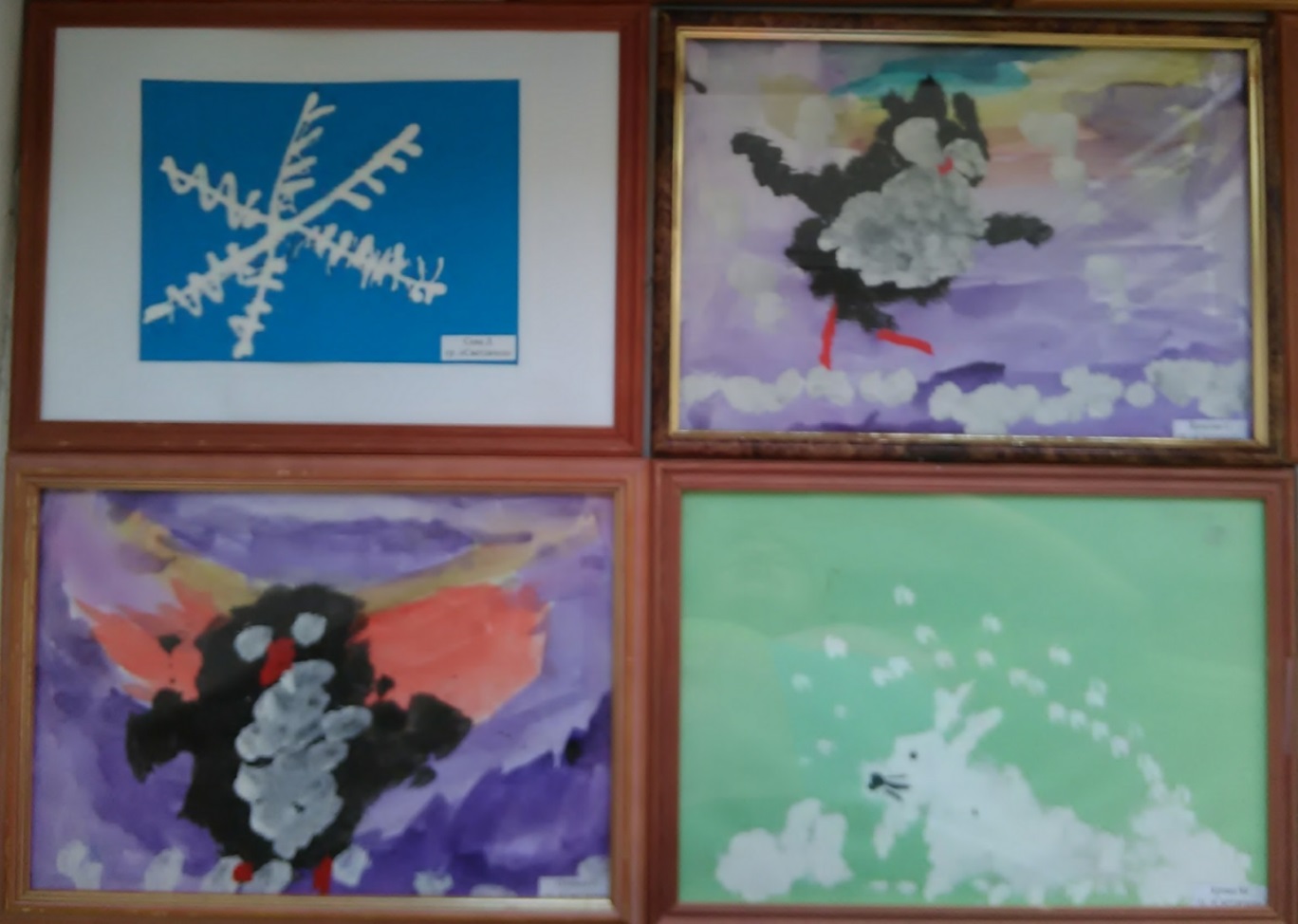 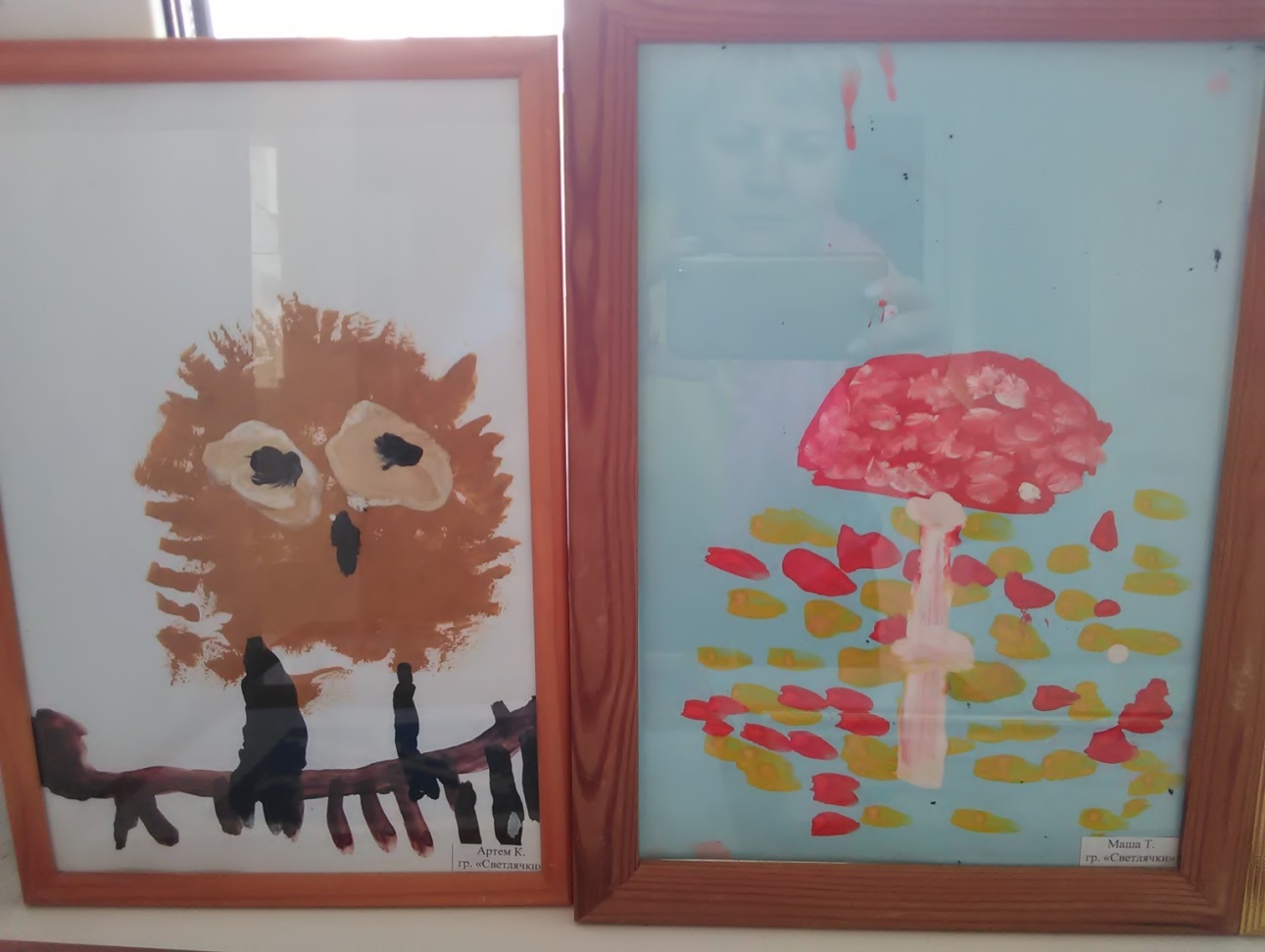 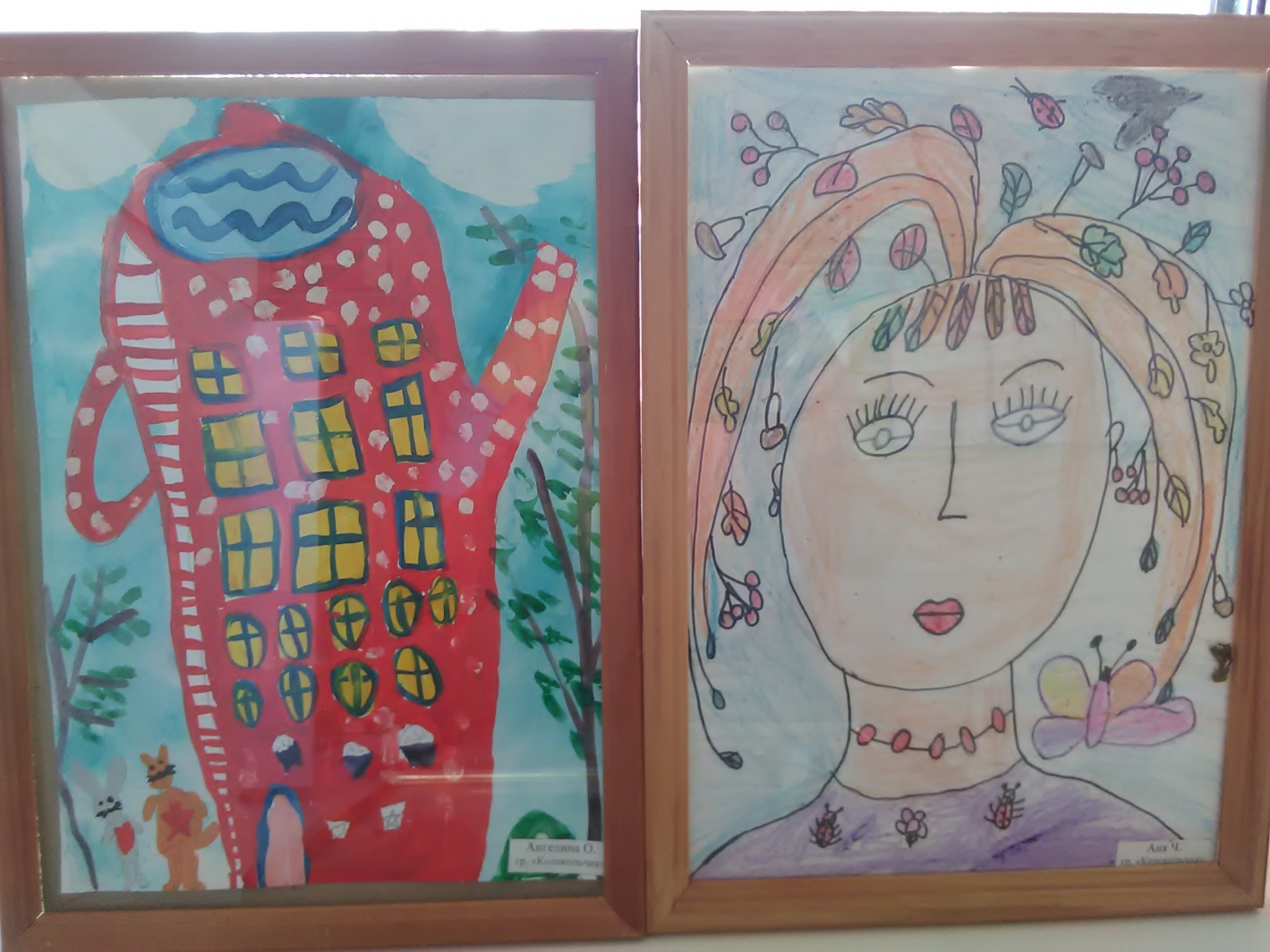 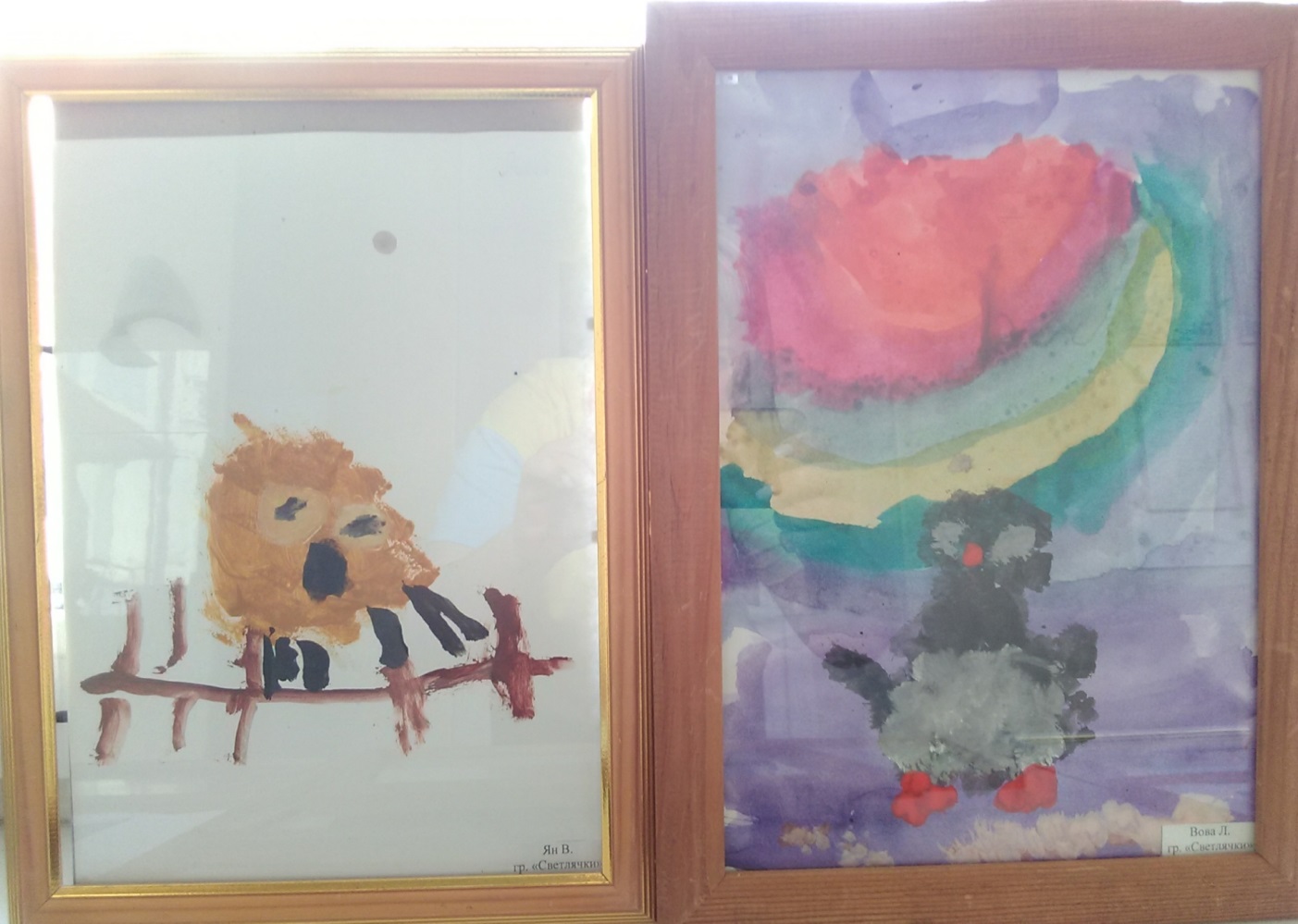 